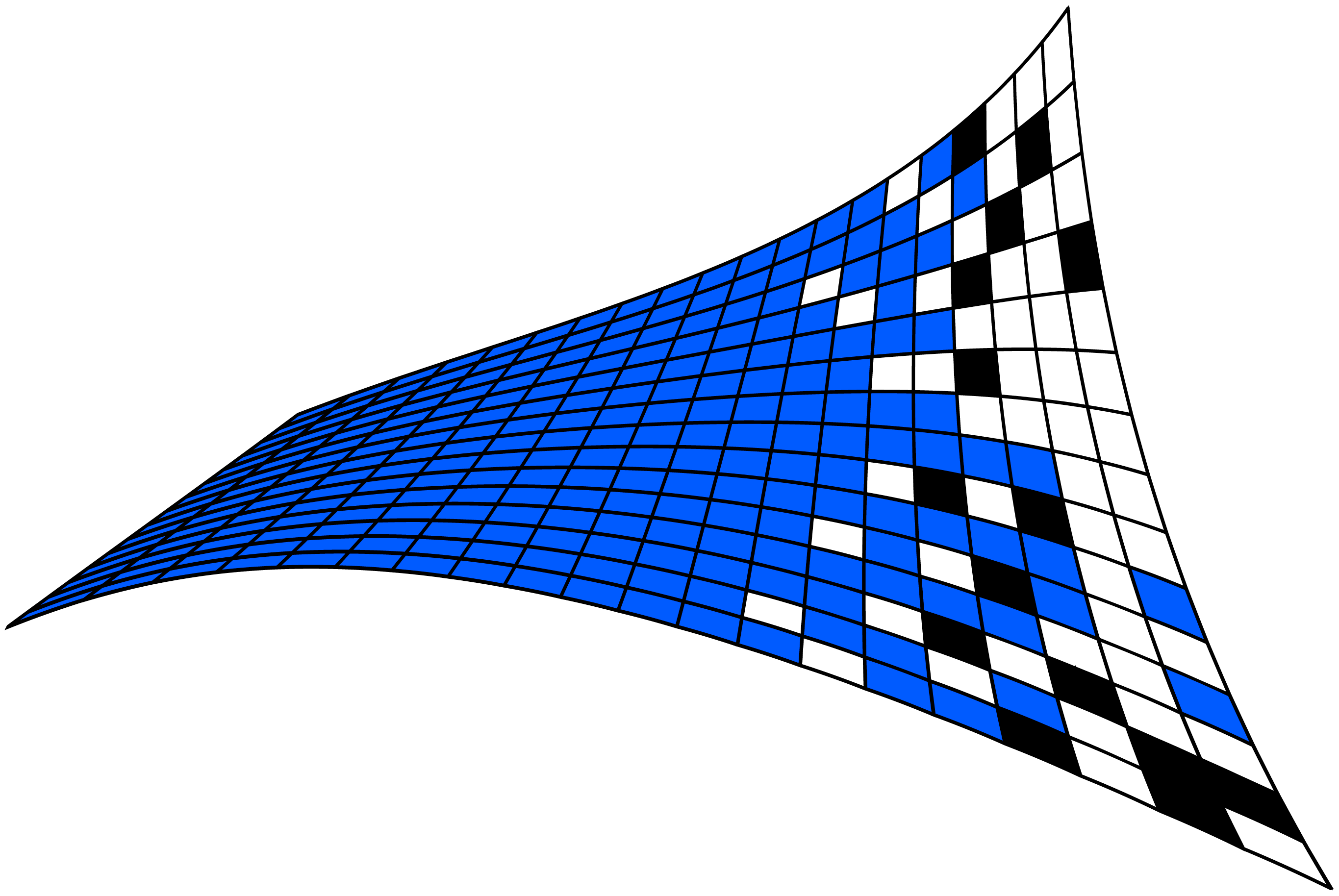 Change HistoryTable of Contents1.	About This Document	41.1	Discovery Decision Support Toolkit System	41.2	Design Tools	42.	Discovery Standards	52.1	DDST Logo	52.2	Short Discovery Logo	62.3	Unacceptable Use	72.4	Color Standards	82.5	Typeface Standards	92.6	Primary Typeface	92.7	Secondary Typeface	102.8	Animation Standards	103.	Discovery Flash Launcher	134.	Discovery Facilities Status Screen	145.	Discovery Constellation Status Screen	156.	Discovery Widget Selector	16About This DocumentWelcome to the Discovery Decision Support Toolkit Style Guide.  This document provides developers and anyone involved with the Discovery project to have guidelines on the front-end design of the Discovery COP System.  The Discovery graphic design was designed with the following principles in mind:Scalability: Vector Graphics that will allow the system to be displayed on a 3” small mobile device or as large as the largest NOC screen (80’).Consistency in Branding and Design:  Consistent Color Schemes, fonts, graphics headers and footers.  Focus on the User Experience:  Aesthetic Front end design and usability was considered from the beginning of the project all the way to the end.Branding:  The Discovery logo and 3D Animation was designed based on the Discovery Shuttle program and concept feedback that we received from Fred Kemp.Discovery SystemThe Discovery System is comprised of 8 Visual/Design ‘Products’.  Those are defined as follows:Channel LauncherConstellation VisualizationDiscovery and Know logosDiscovery LauncherFacilities VisualizationMaya 3D and Discovery AnimationsWidget LauncherOWF WidgetsDesign ToolsDesign tools used in the Discovery front-end design work are as follows:Adobe Photoshop CS5Adobe Flash CS5Adobe Media Encoder CS5Adobe Fireworks CS5Adobe Premiere CS5Adobe Illustrator CS5Adobe Dreamweaver CS5Autodesk Maya 2010 (3D Modeling and Animation Tool)This Guide will walk you through the creative assets and what standards were used in creating those assets in regards to logo use, color, typeface and animation so that said design can be taken over and worked with in a consistent manner moving forward.Discovery StandardsDDST LogoTools used:  Adobe Photoshop CS5, Maya 2010The logo mark has been developed for the Discovery COP System, as depicted in , , and .  The logo was designed to symbolize both the flexibility of the distribution of COP data as well as the multi-status/screen nature of the project.  There are several variations of the Discovery logo but they are used within the COP system with either a white or black background.  The tagline for the Discovery System is:  To Know. Now.Figure  -- DDST Logo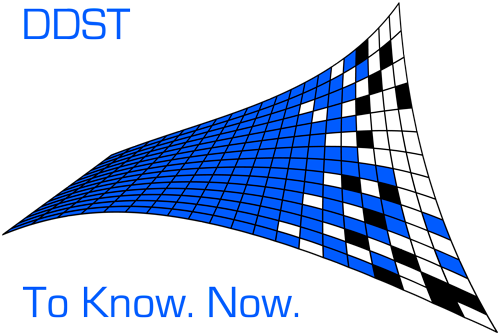 Short Discovery LogoThe logos are meant to be displayed in a standard square ratio as seen in the 3 figures below and not to be stretched.Figure 2 – Standard OneFigure 3 -- Standard Two

Figure 4 – Old Discovery Logos

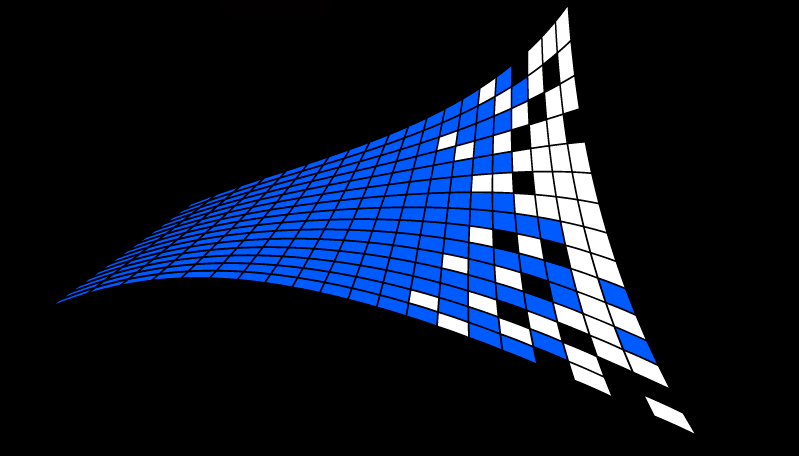 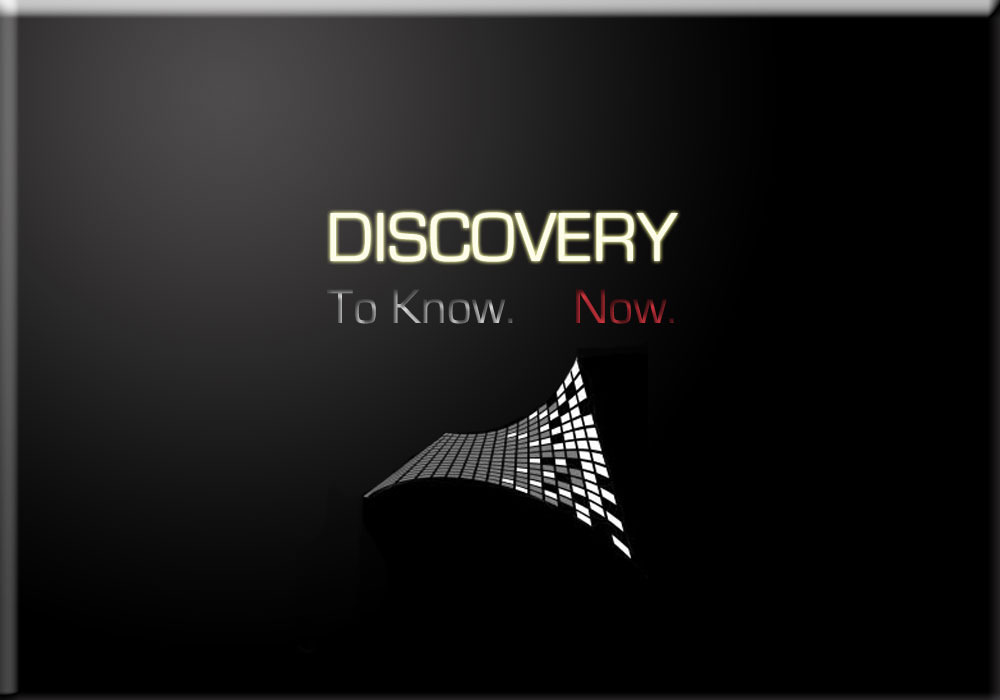 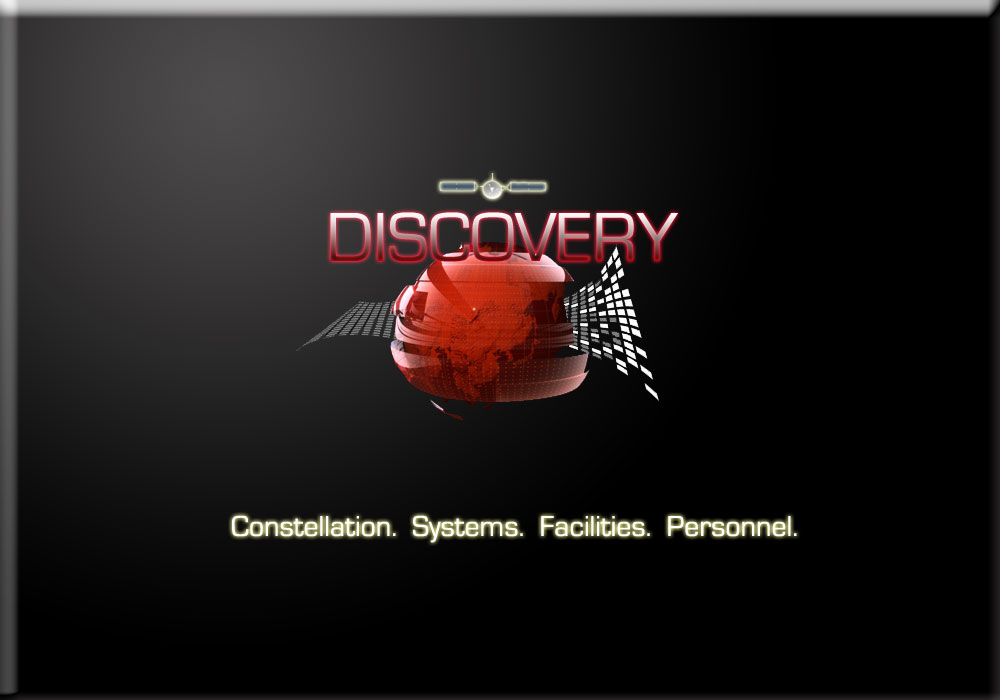 Old Discovery Condensed
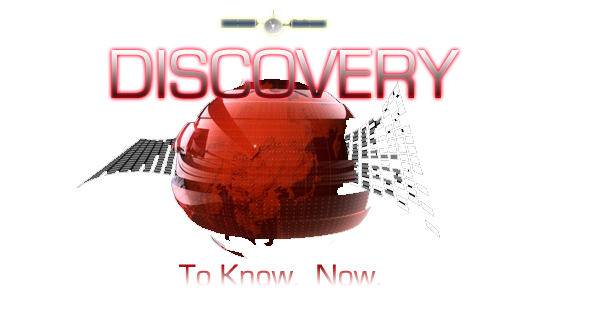 Any of these versions may be used.  Use your best discretion as to the background color you would put these over to ensure contrast between the logo and the background color.  Unacceptable UseThe following conditions are not acceptable uses or alterations of the Discovery logo:Condensing, extending, skewing, distorting, manipulating, modifying, or redrawing the logo in any wayPrinting type or other elements inside the logoAltering the proportional relationships or the vertical and horizontal alignment of the elements of the logo (such as the example below)Placing the logo over areas of imagery where the logo is not clearly defined Figure  -- Unacceptable Logo UsageOfficial Seal to be used:Color StandardsTools Used:  Adobe Photoshop CS5, Adobe FireworksWe have standardized a color palette to ensure the consistency across the visual products of the Discovery Brand.  Used consistently over time, colors become associated with organizations.   Consistent use of the Discovery color palette will make the Discovery Project more recognizable and uniform across the  organization.  It will also provide a strong link across a wide range of applications that are created in the future across the  organization.  We only used ‘web safe colors’ in our design. The Colors used in the Discovery Logo and Animation are presented in the tables below.Table  – Discovery Logo ColorsTable  – General Animation and Widget Launcher ColorsTable  – Icon Slider ColorsFirst Set of Icons Used:



The Appropriate use of these Icons in OWF are 64 x 64.  
Improper use of these icons: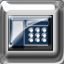 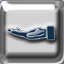 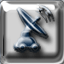 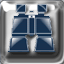 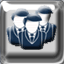 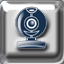 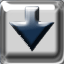 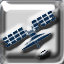 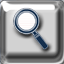 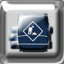 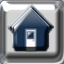 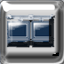 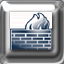 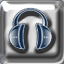 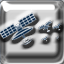 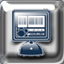 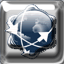 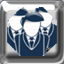 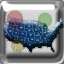 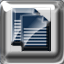 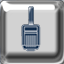 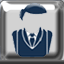 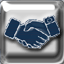 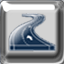 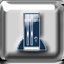 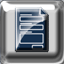 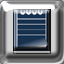 

Alternative Icons 64 x 64 OWF Icons:

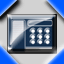 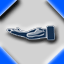 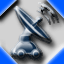 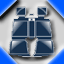 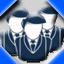 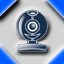 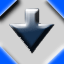 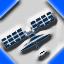 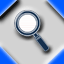 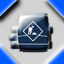 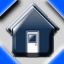 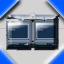 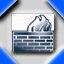 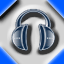 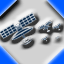 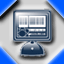 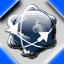 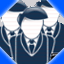 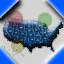 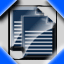 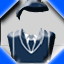 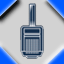 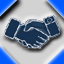 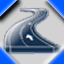 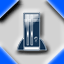 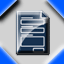 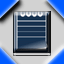 Table  – Status Icon ColorsTypeface StandardsTools Used:  Adobe Photoshop CS5When used carefully and consistently, typography can be a powerful tool that can help us to create a constant and credible brand style.  Eurostile has been chosen as the font throughout the Discovery System because the font is modern, futuristic looking and readable.   For actual website data – we have used Tahoma.  For internal communications, presentations and related websites to the Discovery System – Century Gothic or Tahoma may be used a substitute font.  No other typefaces, no matter how similar they appear, may be used.Primary TypefaceEUROSTILE REGULARAbcdefghijklmnopqrstuvwxyz123456789$%EUROSTILE BOLDAbcdefghijklmnopqrstuvwxyz123456789$%Secondary TypefaceTahoma RegularAbcdefghijklmnopqrstuvwxyz123456789$%Tahoma Boldabcdefghijklmnopqrstuvwxyz123456789$%Tahoma Italicabcdefghijklmnopqrstuvwxyz123456789$%Animation StandardsTools Used: Adobe Photoshop CS5, Autodesk Maya 2010, Adobe Media Encoder, Adobe PremiereThe Discovery Loader Animations were built, textured, lit, camerad, animated and rendered out in Autodesk Maya.  The render output file is a jpeg (example below) at 1024 x 768.  The renders were rendered out using the Mental Ray render in Maya with These frames are edited in post-production via Adobe Premiere and then compressed down 16x their original size in Adobe Media Encoder.  The final output is an FLV (Flash video file).  The final animation is done at 29.97FPS (frames per second) and is 12 seconds in duration.  There are sample renders below.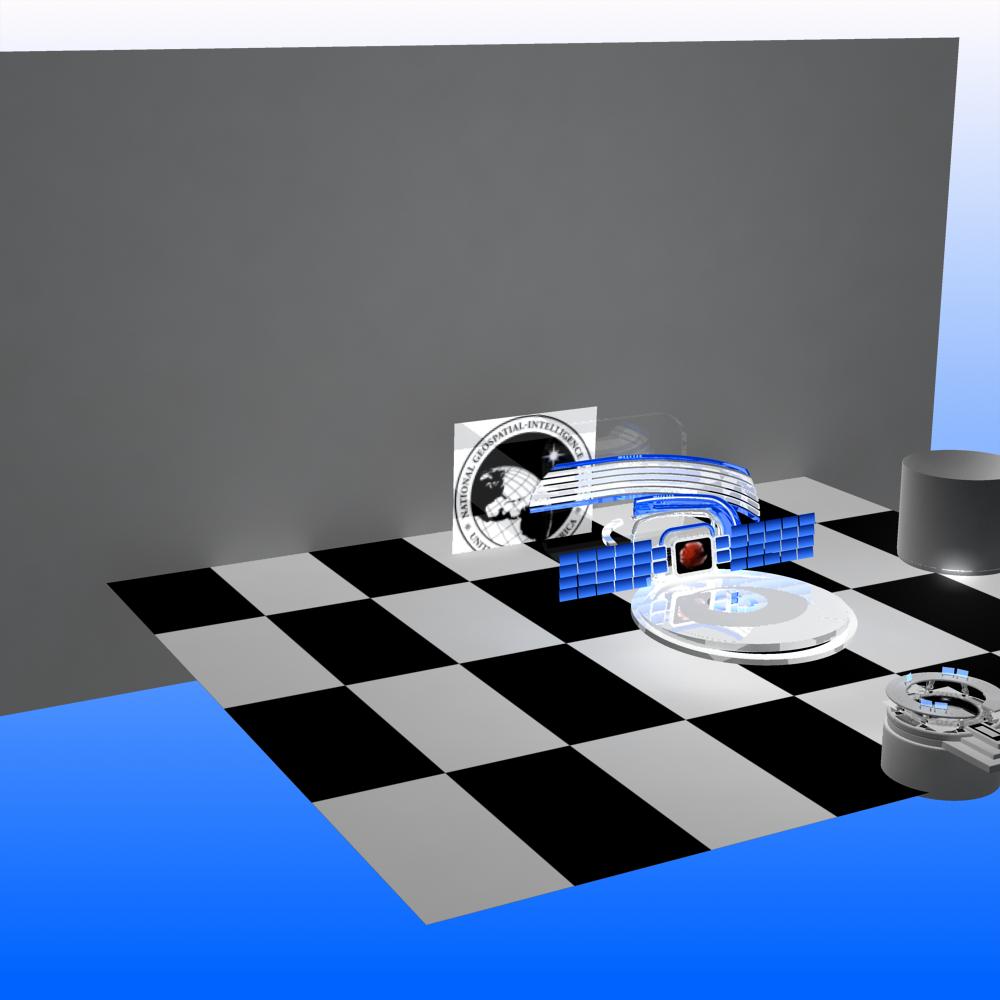 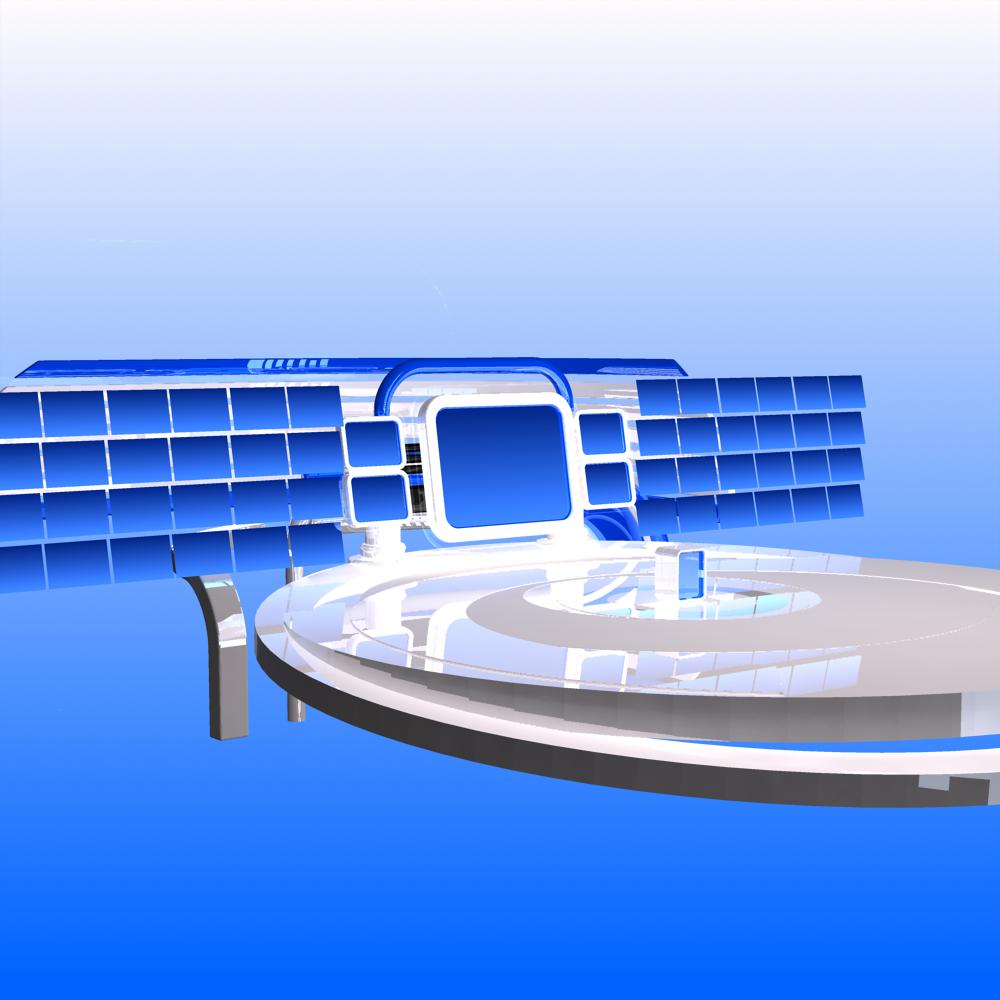 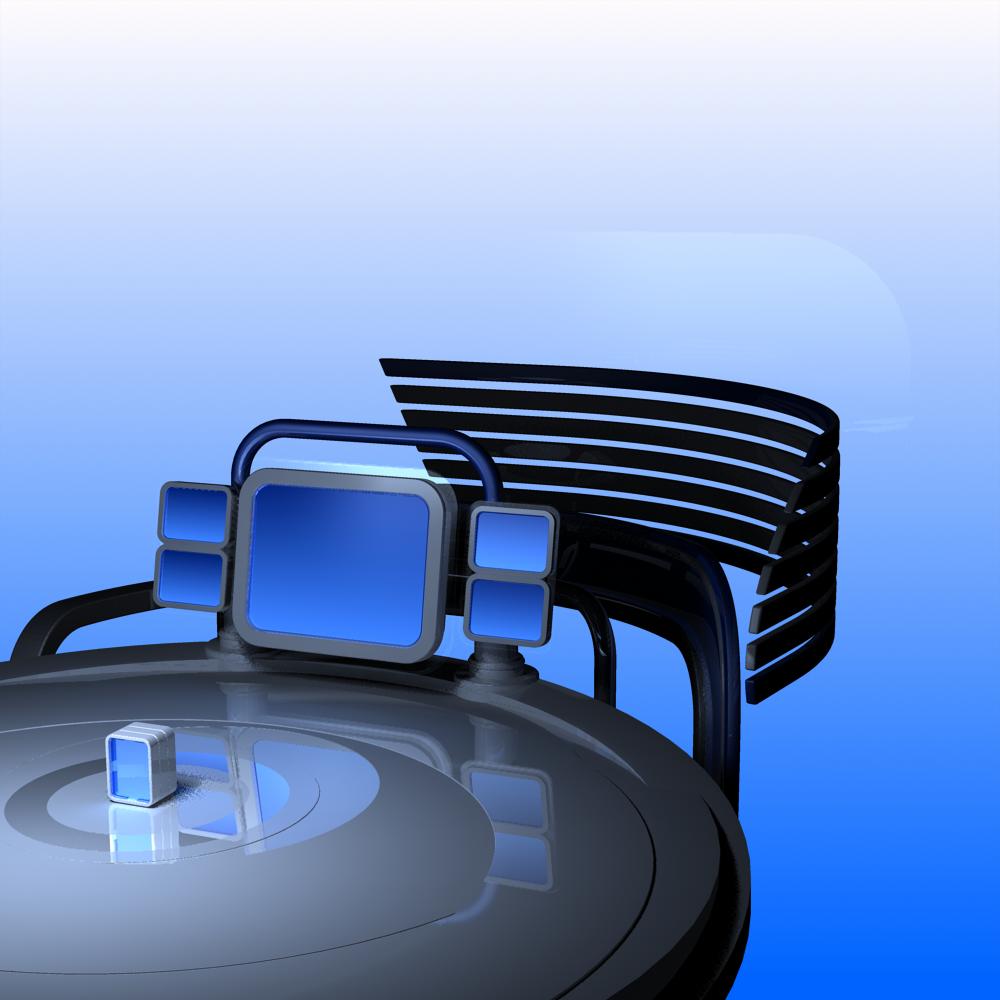 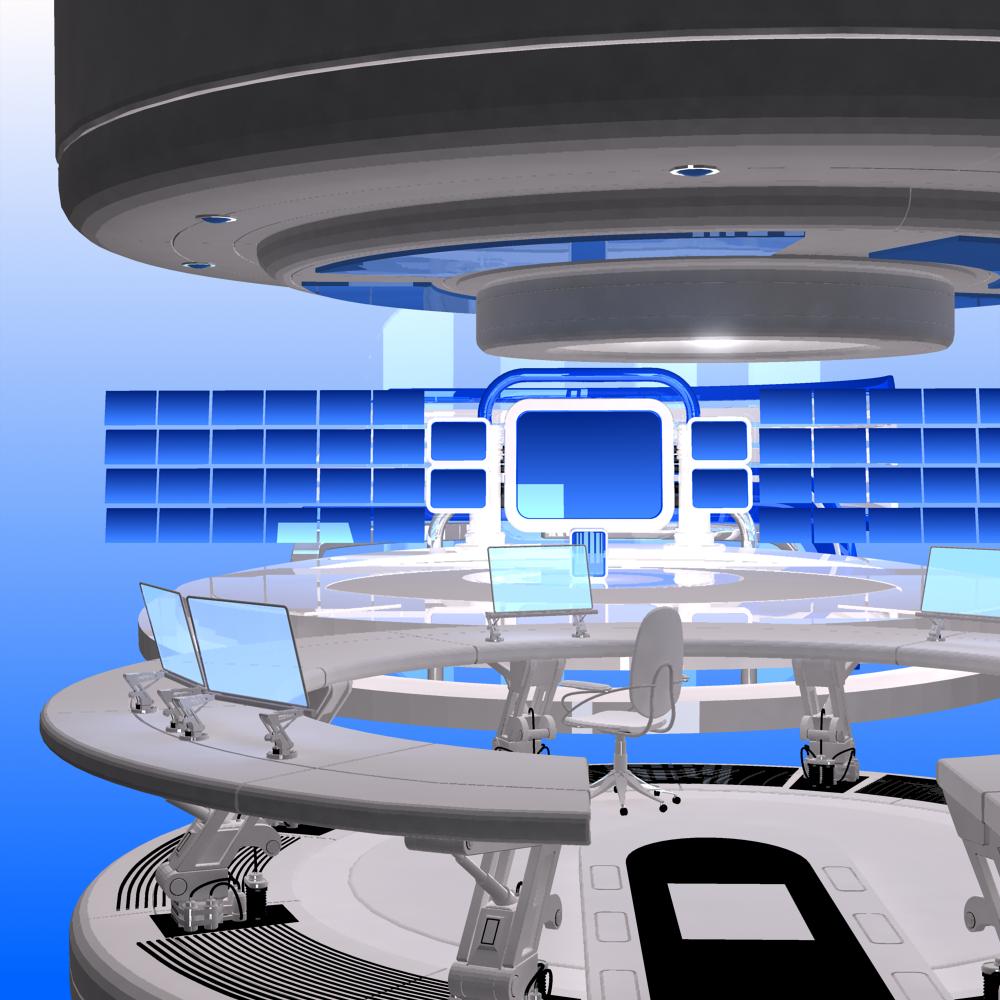 Figure  -- Animation Rendering (Step 2)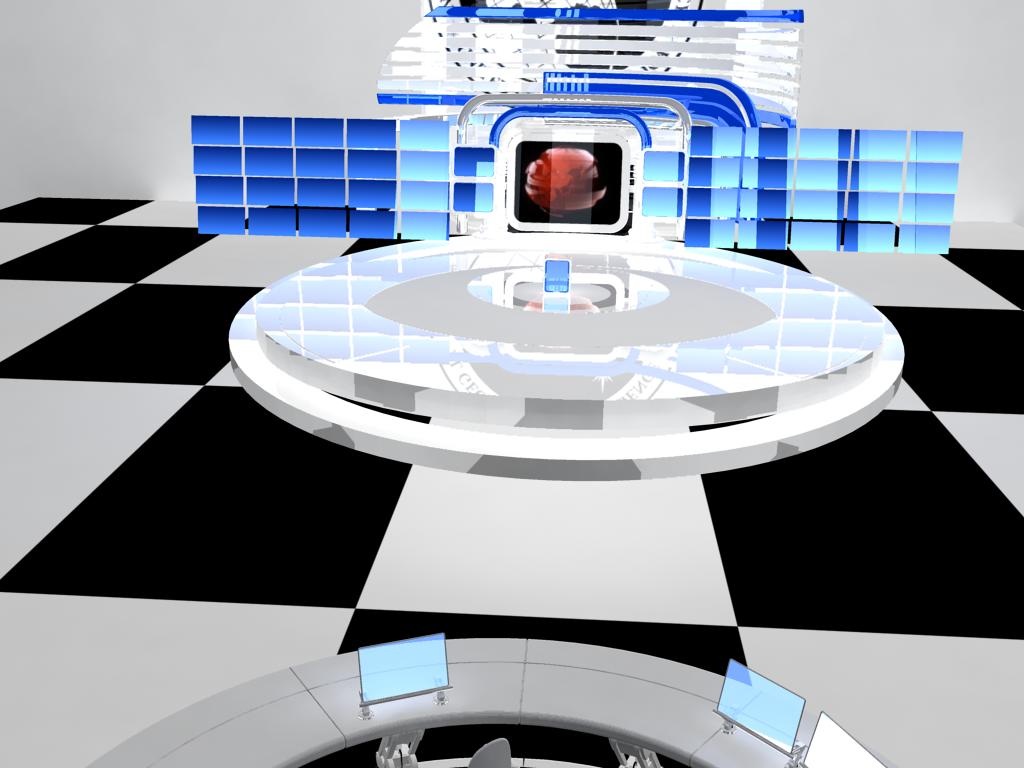 Figure  -- Animation Rendering (Step 3)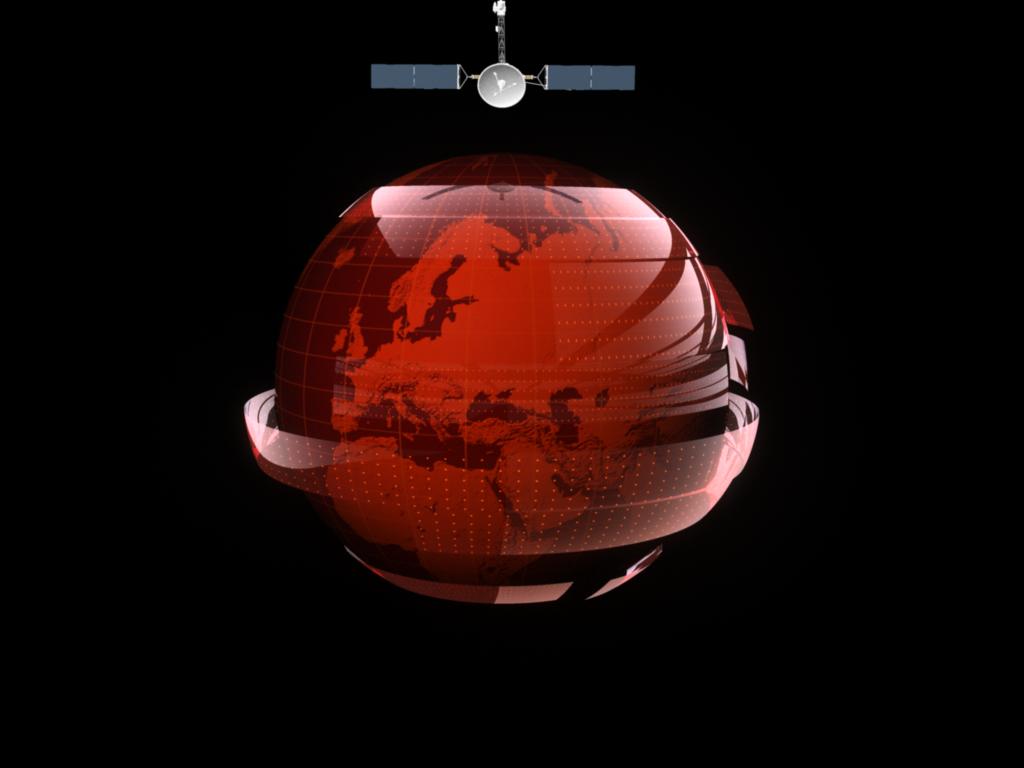 Figure  -- Animation Rendering (Step 4)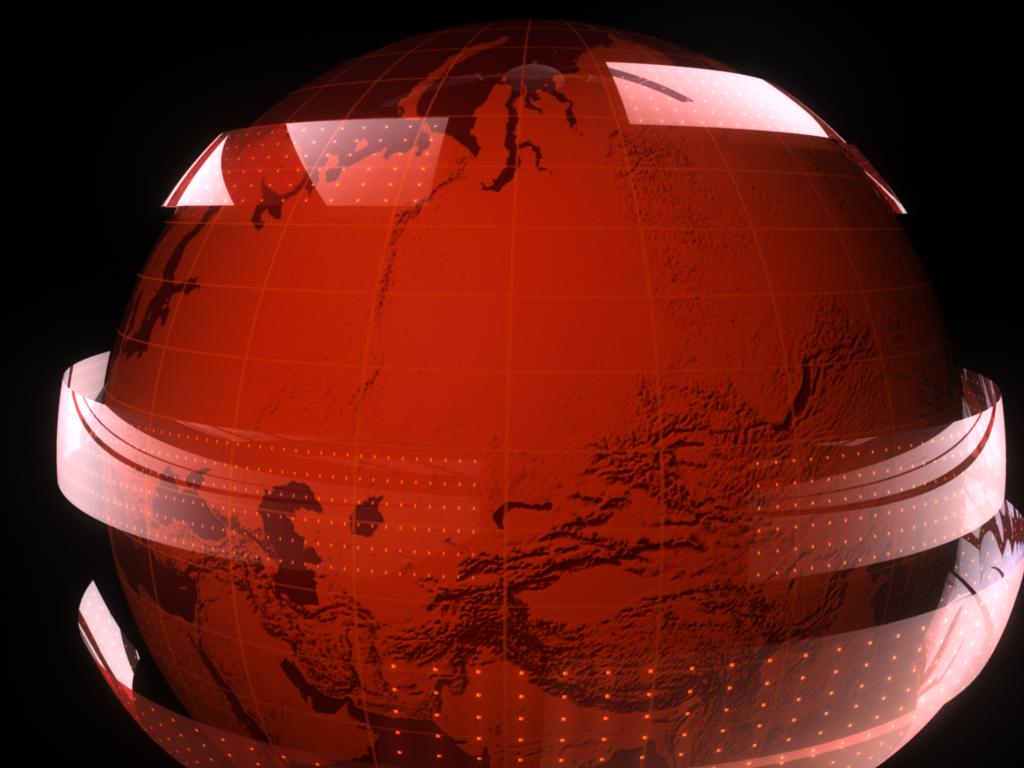 Discovery Flash LauncherThe Discovery Flash Launcher, depicted Figure 12 in below, is an interface that allows those NOC personnel who are authorized to view and analyze the near-real-time statuses of Constellation, Facilities, Personnel and System.  This interface was built in Flash to be scalable size wise for any screen size it is presented on.  Users can launch and view individual statuses off of this view. This launcher was created in Flash CS5 which includes Actionscript 2 movie actions/controls such as ‘Get URL, GotoandPlay, LoadScene, Stop’.  This Flash file was also published out in Flash Player 10 at 100% Screensize control.  All of the animation, navigation, and text were created in Flash CS5 using vector graphics.  The icons and layout graphic design was done in Photoshop CS5 and imported into Flash. 
Figure 12 - 
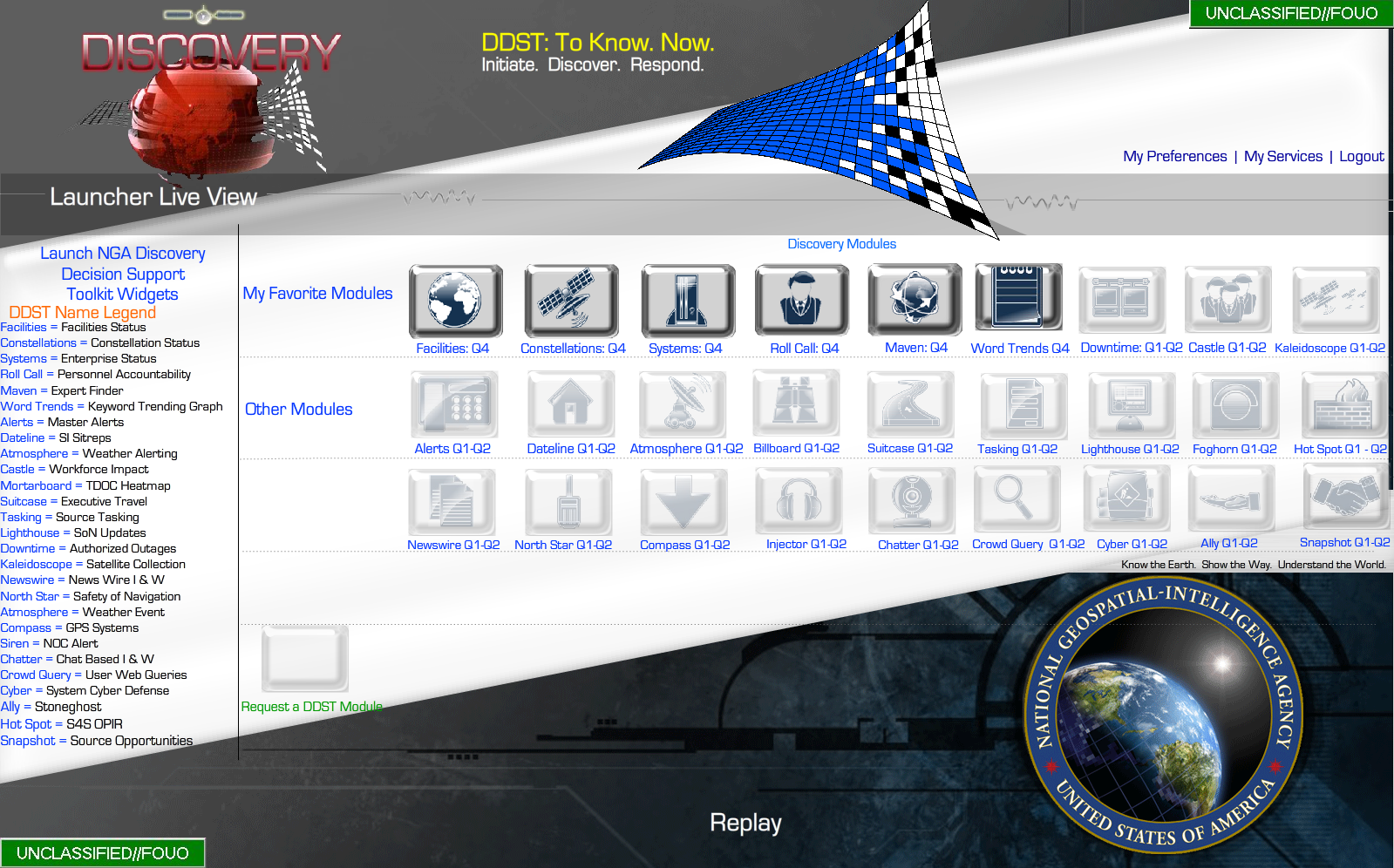 Discovery OWF Widget SelectorThe Discovery OWF Widget Selector, illustrated in 13 below, allows the user to view all of the available statuses and then to choose each one and customize their view based on a ‘widget view’.  Widgets are resizable from very small to full screen and several can be interspersed together on the screen.  The Widget launcher was created with a mix of HTML, Photoshop graphics, PHP code and Jquery UI containers that are the widgets holders.  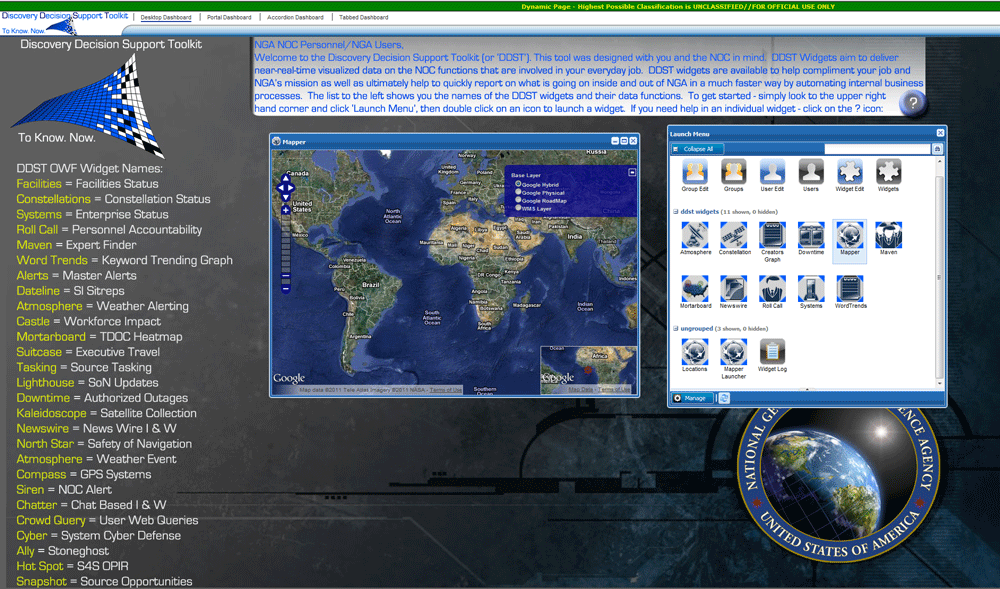 










This background should be used behind every widget if you are displaying the widget on top of an HTML page.Figure 13 – OWF Background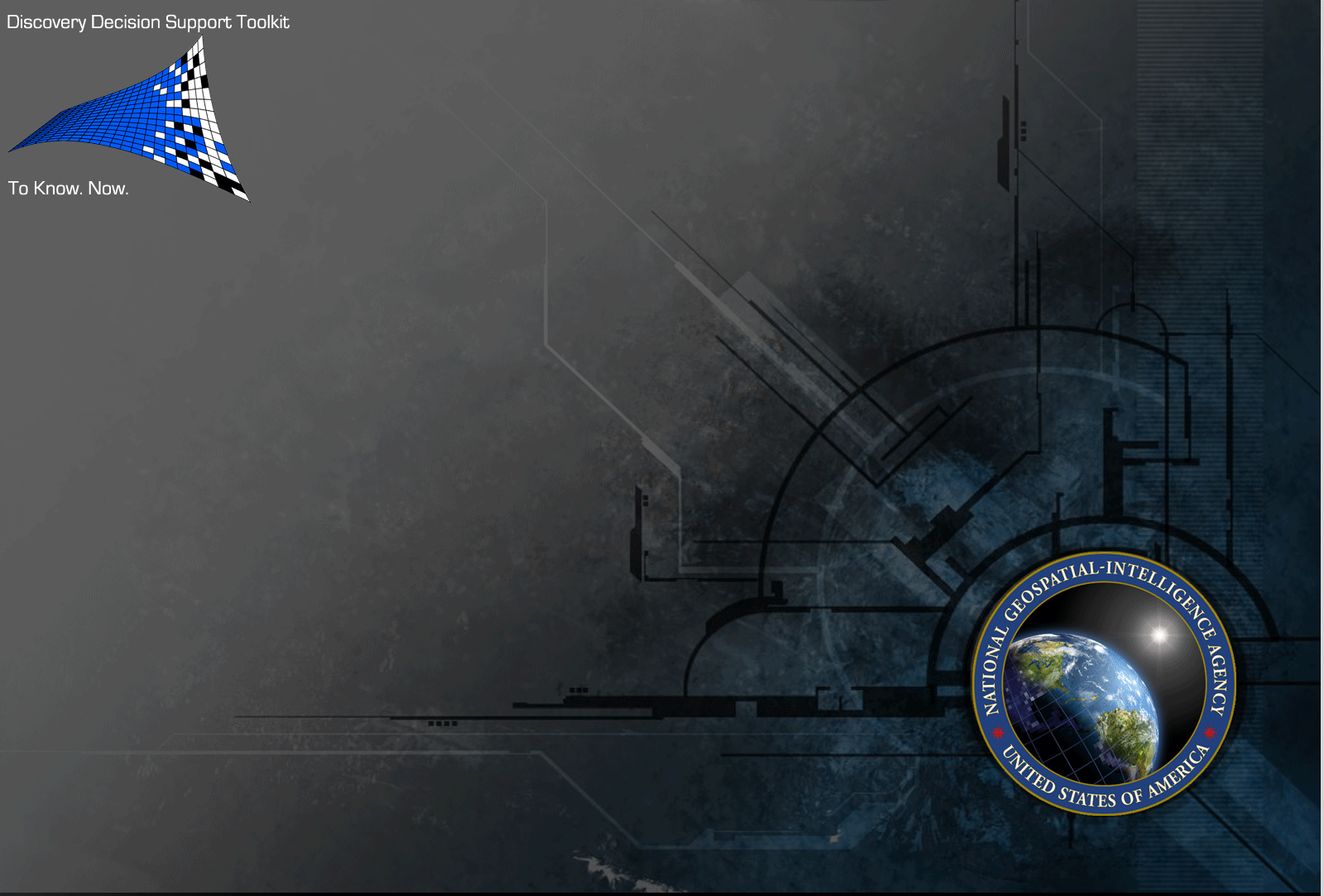 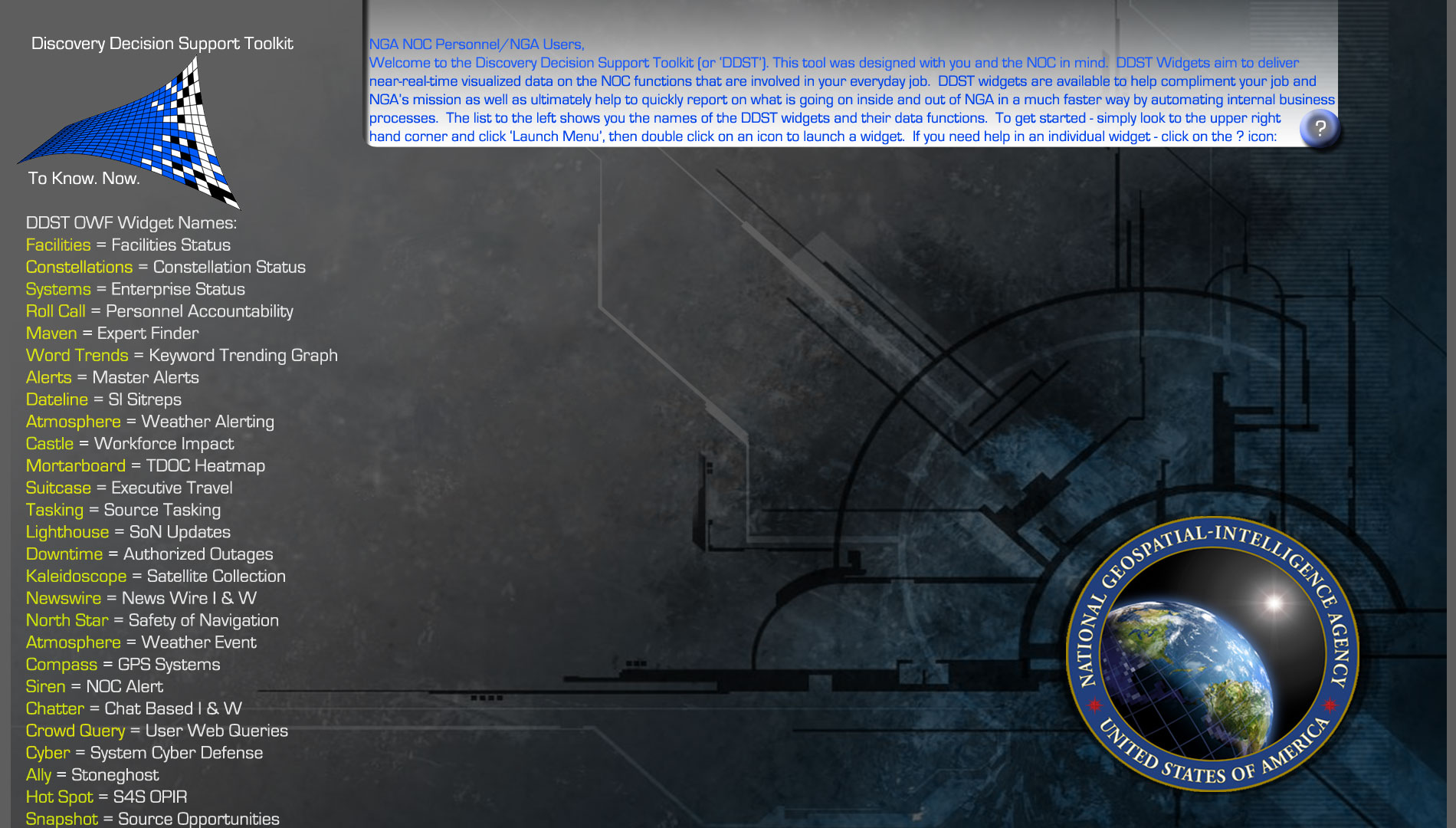 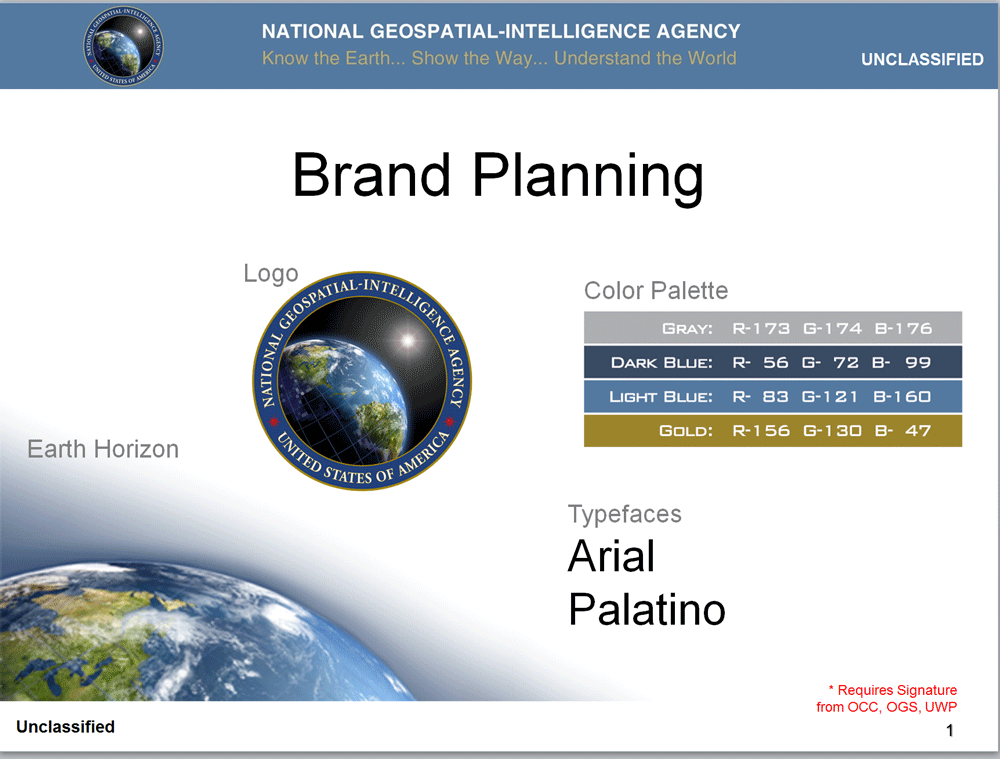 Discovery Facilities Status ScreenThe Constellation cascading style sheet information can be found in  below.Table  – Facilities CSS InformationThe Constellation CSS sheet will appear as illustrated in  below.Figure  -- Facilities CSS Applied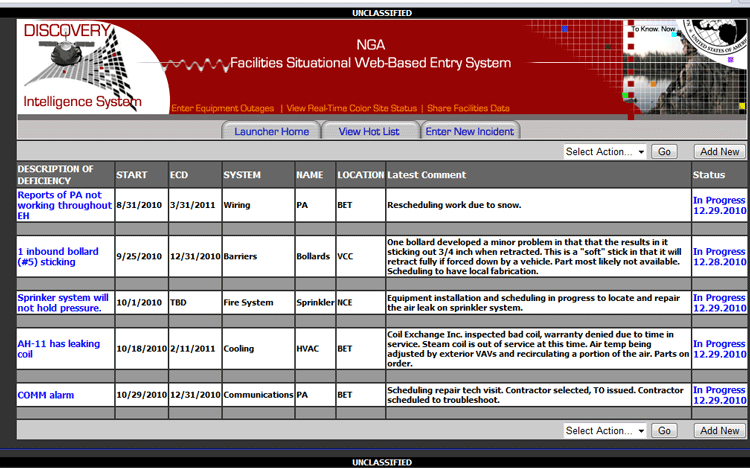 Discovery Constellation Status ScreenThe Constellation cascading style sheet (CSS) information can be found in  below.Table  – Constellation CSS InformationThe Constellation CSS sheet will appear as illustrated in  below.Figure  -- Constellation CSS Applied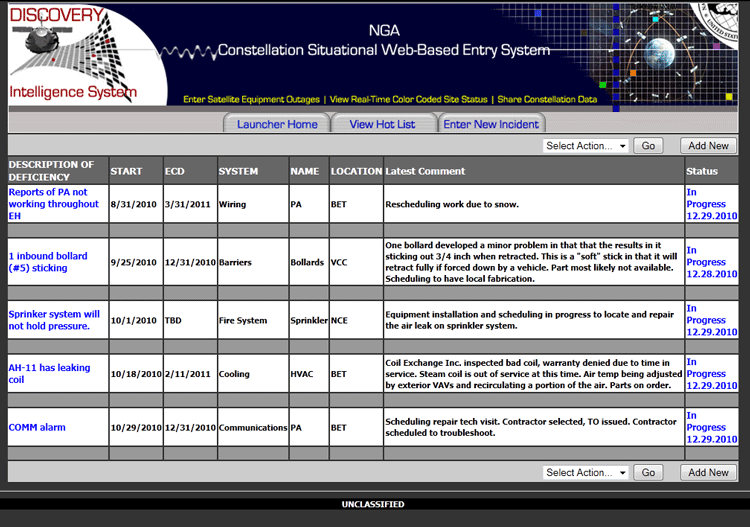 Authorized Outages Visualization

Constellation Visualization
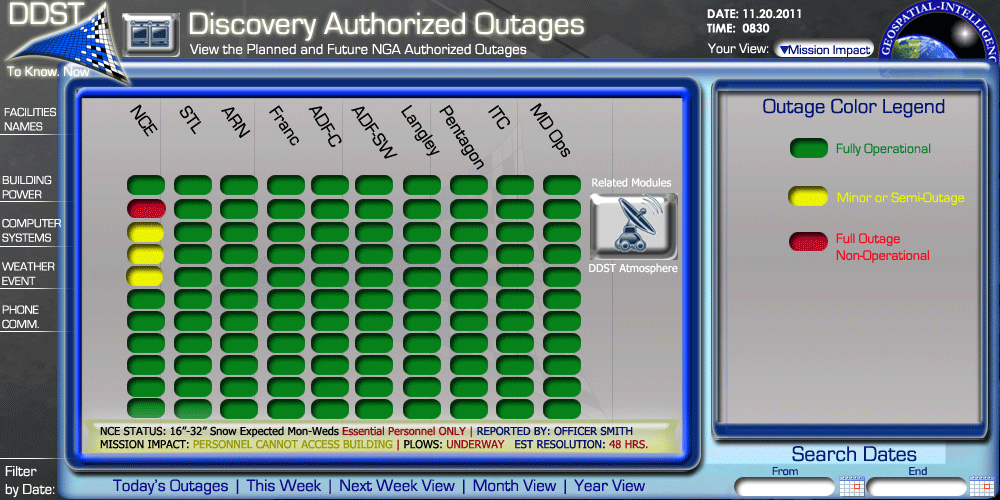 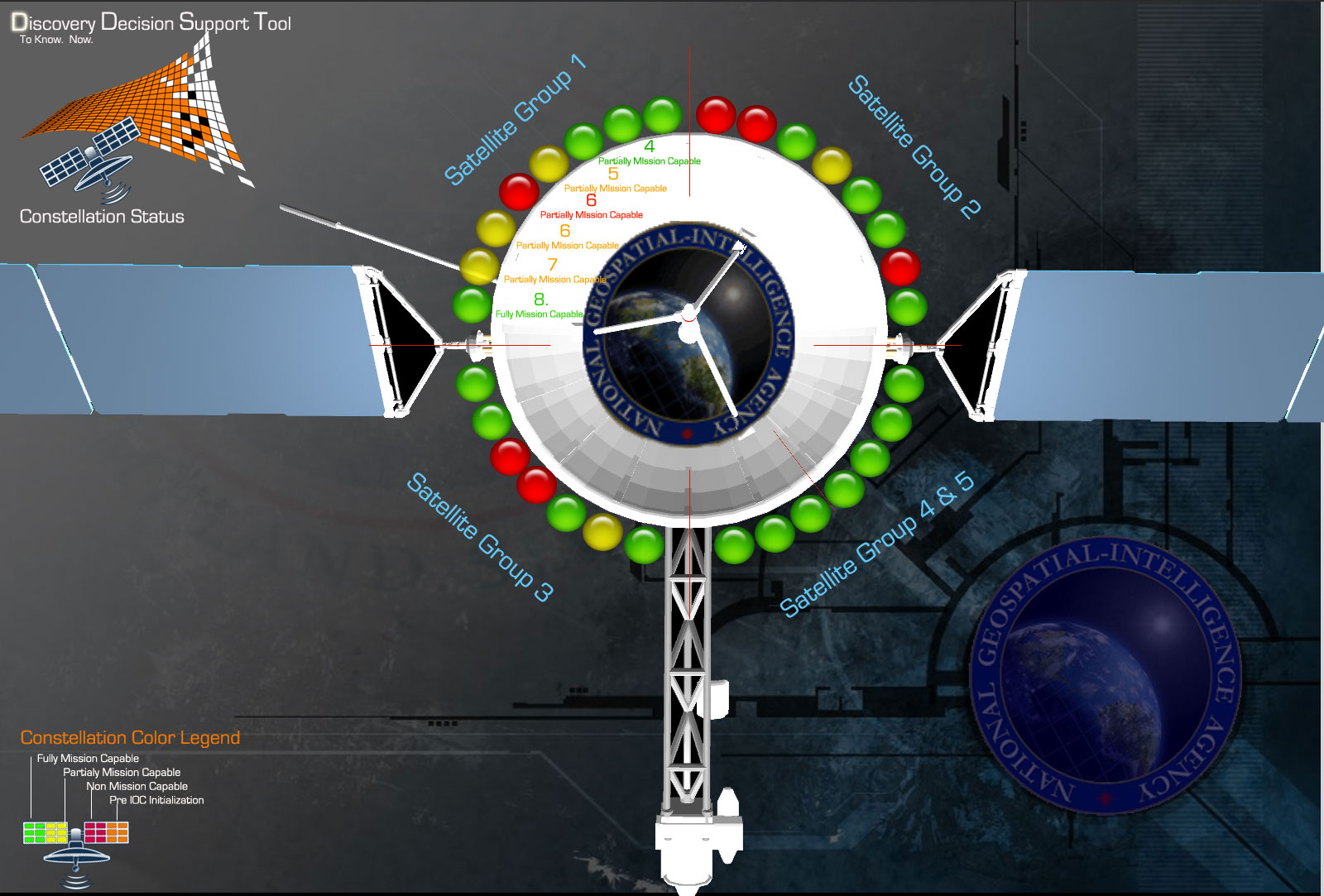 DDST Mapper Widget
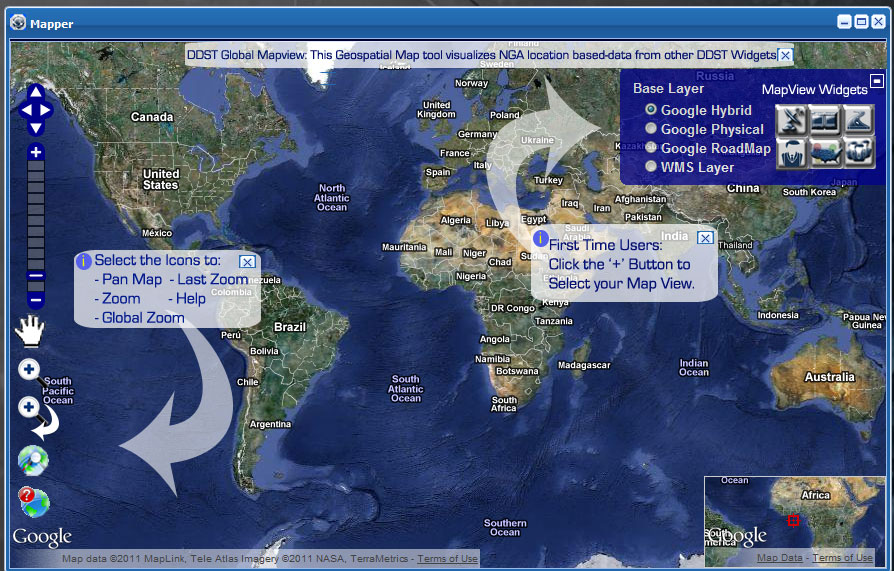 
DDST Keyword WidgetDDST Systems Widget

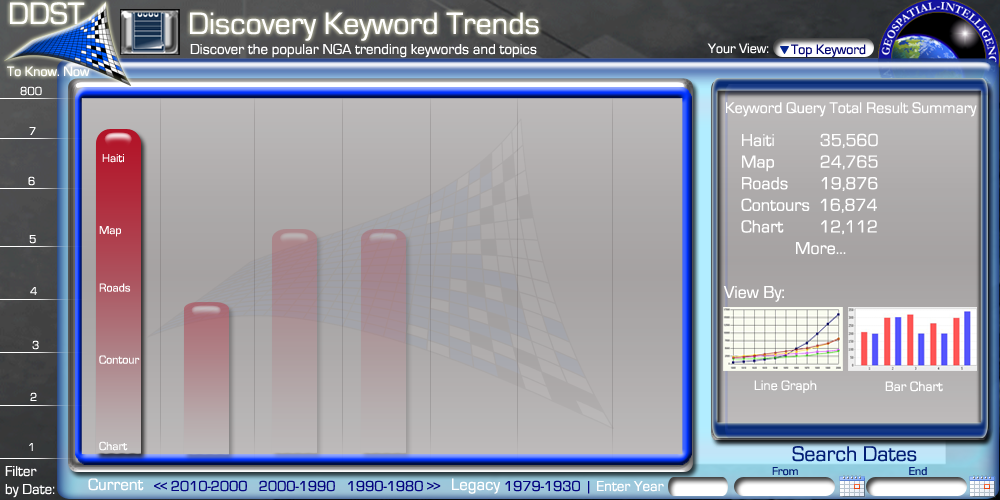 Any questions regarding this report should be addressed to:Andrew WeyrichVersionDate of ChangeSection(s) ChangedSummary of ChangeUpdated Draft12/1/2011Initial documentLogoLogoDDST Logo Blue RBG CodeR-0   G - 91   B-255  OWF Widget Color Scheme (from UWP)GreyR-173  G-174  B-176Dark BlueR-56    G-72    B-99Light BlueR-83    G-121  B-160GoldR-156  G-130 B-47General Flash Animation and Widget LauncherGeneral Flash Animation and Widget LauncherYellow Text Hex CodeFFFF00White Text: Hex CodeFFFFFFRed Text Hex CodeCC0000Grey Bar Hex CodeCCCCCCIcon SliderIcon SliderEmpty Icon (Photoshop Style)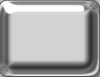 Branded Icon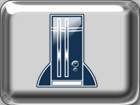 Status IconStatus IconDark Blue Hex Code003366Media Launch Background Hex Code0033ffCSS File Nameconstellation2.cssFont FamilyTahomaFont Size18ptFont WeightBoldFont Color#009Background Color#333CSS File Namefacilities2.cssFont FamilyTahomaFont Size18ptFont WeightBoldFont Color#009Background Color#333